Reservation processing formWORDCAMP, Bucharest 27th – 28th of October 2018First Name: Last Name: Room type: Check-in date: Check-out date: Credit card details:CC #: Expiry date: Additional comments:Room rates:Standard Single Room – 54 euro/nightStandard Queen/Twin Room – 63 euro/night – in single use Standard Queen/Twin Room – 69 euro/night – in double useThe rates are inclusive of breakfast and all taxes and the offer is available for stays between 26th of October and 29th of October 2018.If you need to modify or cancel your reservation, contact us at: BUHDT_Reservations@Hilton.com.Please note that any changes to the arrival date, departure date or room type of this reservation are subject to the hotel's availability at the time the change is requested. Cancellation may be done free of charge only with at least 7 days prior to the arrival date. A valid debit/credit card is required to guarantee the reservation and a hold may be placed on your card account for the full anticipated amount to be owed to the hotel, including estimated incidentals, through your date of check-out and such hold may not be released for 72 hours from the date of check-out or longer at the discretion of your card issuer.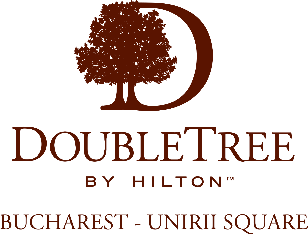 